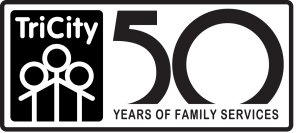 July 2019-June 2020Special EventsVisit tricityfamilyservices.org for details on all 2019/20 events.EVENT				LOCATION						DATE/TIME30th Anniversary Celebration	TriCity Family Services Main Office			July 12, 2019Wilderness Challenge Program	1120 Randall Court (Geneva)				4-7pmChristmas in July Fair		United Methodist Church of Geneva			July 13, 2019							211 Hamilton St. (Geneva)				9am to 2pmTrivia Night				Batavia Moose Lodge				Sept. 14, 2019							1535 S. Batavia Ave. (Batavia)			6-10pmFashion Show			Club Arcada Speakeasy				Sept. 24, 2019 						105 E. Main St. (St. Charles)				6-8pmWilliam D. Barth Award Dinner	Riverside Receptions & Conference Center		Oct. 23, 2019 						35 N. River Lane (Geneva)				5-8pmEmerald City Gala*			The Q Center						March 21, 2020 						1405 N. 5th Ave. (St. Charles)  			6-11pmGreen Means Go 5K*		Gunner Anderson Forest Preserve			May 2, 2020							719 S. Batavia Ave. (Geneva)			9am	Golf Outing*				TBD							June 22, 2020Sponsorship opportunities available for starred (*) events. Contact Michelle at mrollins@tricityfamilyservices.org.